استبيان المؤشرات العالمية للحوكمة التنظيميةالسيدات و السادة المحترمون،نود أن نعبرعن خالص امتناننا لمشاركتكم في مشروع المؤشرات العالمية للحوكمة التنظيمية. بفضل مساهمة خبراء مثلكم، جمعنا بيانات عن 185 بلدا في العام الماضي حول كيفية إشراك الحكومات لأصحاب المصلحة في عملية التشريع وتقييم الآثارالمحتملة للأنظمة الجديدة. وتستخدم هذه البيانات على نطاق واسع من قبل الباحثين ومقرري السياسات من جميع أنحاء العالم، وهي الآن متاحة للجميع عن طريقrulemaking.worldbank.org  . ويسعى المشروع إلى دعم الحكومات في جهودها نحو الممارسات التنظيمية الجيدة و إلى إلهام الإصلاحات في جميع أنحاء العالم.نرجو منكم المشاركة في مجهود جمع البيانات للمؤشرات العالمية للحوكمة التنظيمية 2017 . بصفتكم كخبير تنظيمي، فإن مساهمتكم، و / أو مساهمة زملائكم الذين عينت لملء الاستبيان، تكتسي أهمية بالغة للتأكّد من أنّ المعلومات التي نجمعها عن بلدكم دقيقة وشاملة ومحدثة. و نتوقع أن يستغرق الانتهاء من هذا الاستبيان حوالي 60 دقيقة.تيسرا لاطلاعكم،سيكون فريقنا سعيد للاجابة على أي أسئلة قد تكون لديكم حول المشروع أو الاستبيان. يرجى التكرم بإرسال الاستبيان المنجز عبر البريد الإلكتروني rulemaking@worldbank.org .شكراً جزيلاً مقدما لمساعدتكم.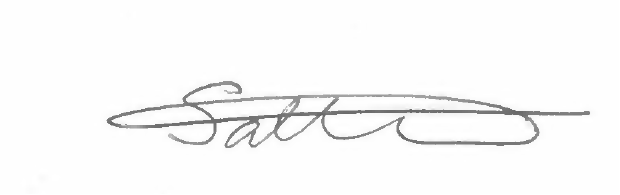 فالنتينا سالتان
 كبيرة أخصائيية في تنمية القطاع الخاص
اقتصاديات التنمية، مجموعة البنك الدولي
الهاتف: +1 (202) 473 7143
فاكس: +1 (202) 473 5758
البريد الإلكتروني: rulemaking@worldbank.orgاستبيان المؤشرات العالمية للحوكمة التنظيميةمعلومات المساهم الأساسيمساهمون اضافيون شاركوا في تعبئة الاستبيان ويراد ذكرهماحاله: الرجاء مساعدتنا على توسيع قائمة المساهمين عبر اضافة جهات أو خبراء آخرين يمكنهم ملء الاستبياناستبيان المؤشرات العالمية للحوكمة التنظيميةالتعريفلغرض الإجابة على الأسئلة التالية: "الأنظمة المقترحة"   تعني أية مشروع مادة  يؤثر على الأنشطة التجارية في ولايتك القضائية تقترحها سلطة تنفيذية أو وزارة أو هيئة تنظيمية تابعة لحكومة، والتي إذا استُكملت يراد بها تقييد الأفراد والشركات التي تشملها – كالتشريعات الثانوية، والإجراءات الإدارية، والمراسيم والتعاميم والتعليمات واللوائح. ويشمل هذا المصطلح أيضاً القواعد المقترحة من قبل الحكومة التي تتطلب موافقة نهائية من البرلمان أو هيئة تشريعية أخرى أو من قبل رئيس الدولة."عملية التشريع" تعني عملية إصدار اللوائح المقترحة والنهائية.الرجاء التركيز في الأجوبة على أكثر الأساليب شيوعاً في وزارتكم أو جهتكم التنظيمية، مع الإشارة إلى اختلاف الممارسات المتّبعة ضمن المكان المخصص للملاحظات. يرجى دعم إجاباتكم بأدلة أو أمثلة حديثة عند الإمكان.الأسئلةRulemaking@worldbank.org شكرا جزيلا لإكمالكم الاستبيان! يرجى اعادة ارساله الىبيانات الاتصالالاسم[     ] [     ]اسم الجهةالقسم/اسم المكتباللقب (سيد، سيدة، دكتور) [     ]                                          [     ]الموقع الالكترونياسم العائلة [     ]                                          [     ]البريد الالكترونيالاسم الأول[     ][     ]الهاتفالمنصب (مثال: مدير، مستشار)[     ]الهاتفالبريد الإلكتروني المهنةالاسم[هاتف] [المحمول]     [     ][الجهة][المنصب][المهنة][اللقب] [الاسم الاول][الشهرة][هاتف] [المحمول]     [     ][الجهة][المنصب][المهنة][اللقب] [الاسم الاول][الشهرة][هاتف] [المحمول]     [     ][الجهة][المنصب][المهنة][اللقب] [الاسم الاول][الشهرة]البريد الالكترونيالهاتفالعنوانالجهة/المؤسسةالمنصبالشهرةالاسم الأول[      ][      ][      ][      ][      ][      ][      ][      ][      ][      ][      ][      ][      ][      ]الاصلاحات1. هل نُفّذت أي إصلاحات جديدة منذ 1 أبريل 2016  التي أثرت على عملية صناعة الانظمة في نطاقك القضائي ـ قد تتضمن الإشعار، نشر الأنظمة المقترحة، التشاور أو آليات التعليقات العامة، الوصول إلى القوانين والأنظمة المعتمدة و / أو ممارسات تقييم الأثر التنظيمي ؟الشفافية في التشريعالشفافية في التشريعيرجى التوضيح:      ينطبق على: القوانين الاساسية  اللوائح الثانوية      2. هل تطوّر الوزارات والهيئات التنظيمية في نطاقك القضائي خطط تنظيمية قادمة ـ وهذا يعني، قوائم عامة للتغييرات التنظيمية المتوقعة أو المقترحات المراد تنفيذها / تبنّيها في نطاقكم القضائي خلال وقت محدد؟ (إذا كان الجواب بالنفي المرجو الإنتقال إلى الجزء 3)2. هل تطوّر الوزارات والهيئات التنظيمية في نطاقك القضائي خطط تنظيمية قادمة ـ وهذا يعني، قوائم عامة للتغييرات التنظيمية المتوقعة أو المقترحات المراد تنفيذها / تبنّيها في نطاقكم القضائي خلال وقت محدد؟ (إذا كان الجواب بالنفي المرجو الإنتقال إلى الجزء 3)اذا كانت الإجابة نعم، كم مرة يتم تطويرهذه الخطط؟اذا كانت الإجابة نعم، كم مرة يتم تطويرهذه الخطط؟إذا كانت الإجابة نعم، هل هذه الخطط متاحة للعموم؟إذا كانت الإجابة نعم، هل هذه الخطط متاحة للعموم؟إذا كانت الإجابة نعم، الرجاء تحديد كيف يتم توزيع هذه الخطط.إذا كانت الإجابة نعم، الرجاء تحديد كيف يتم توزيع هذه الخطط.3. هل تنشر الحكومة تقارير دورية حول الإصلاحات التنظيمية؟(إذا كان الجواب بالنفي المرجو الإنتقال إلى الجزء 4)3. هل تنشر الحكومة تقارير دورية حول الإصلاحات التنظيمية؟(إذا كان الجواب بالنفي المرجو الإنتقال إلى الجزء 4)إذا كانت الإجابة نعم، أين يتم نشرهذه التقارير؟إذا كانت الإجابة نعم، أين يتم نشرهذه التقارير؟إذا كانت الإجابة نعم، كم مرة يتم نشرهذه التقارير؟إذا كانت الإجابة نعم، كم مرة يتم نشرهذه التقارير؟يرجى التوضيح:      ينطبق على: القوانين الاساسية  اللوائح الثانوية   4. هل تعلن و / أو تنشر الوزارات أو الهيئات التنظيمية في نطاقك القضائي الأنظمة المقترحة (الذي لم يُعتمد بعد) قبل إعتمادها؟(إذا كان الجواب بالنفي المرجو الإنتقال إلى الجزء 5)4. هل تعلن و / أو تنشر الوزارات أو الهيئات التنظيمية في نطاقك القضائي الأنظمة المقترحة (الذي لم يُعتمد بعد) قبل إعتمادها؟(إذا كان الجواب بالنفي المرجو الإنتقال إلى الجزء 5) في موقع إلكتروني موحد حيث يتم نشر كل الأنظمة المقترحة إذا كانت الإجابة نعم، الرجاء تقديم عنوان الموقع:       في موقع إلكتروني للوزارة أو الهيئة التنظيمية ذات الصلة	 إذا كانت الإجابة نعم، الرجاء تقديم عنوان الموقع:       مطبوعة في الجريدة الرسمية / المجلة أو مطبوعة أخرى	 يرجى التوضيح:      تُوزع مباشرة للجهات المهتمة، مثل الجمعيات التجارية أو غيرها من المجموعات 	 الرجاء توضيح كيفية توزيع الأنظمة المقترحة للجهات المهتمة:       ما هي المعايير المستعملة لتحديد الجهات المهتمة:       اخرى (الرجاء التحديد):      4.1 أين يُنشر نص أو ملخص الأنظمة المقترحة ؟ (الرجاء إختيار كل ما ينطبق) 4.1 أين يُنشر نص أو ملخص الأنظمة المقترحة ؟ (الرجاء إختيار كل ما ينطبق) 4.2 يرجى تقديم مثال لمنشورات حديثة لنص أو ملخص أنظمة مقترحة (على سبيل المثال، وسائل الاتصال و الرابط الالكتروني و التاريخ و المرجع)4.2 يرجى تقديم مثال لمنشورات حديثة لنص أو ملخص أنظمة مقترحة (على سبيل المثال، وسائل الاتصال و الرابط الالكتروني و التاريخ و المرجع)يرجى التوضيح:      ينطبق على: القوانين الاساسية  اللوائح الثانوية   4.3 هل الوزارات أو الهيئات التنظيمية في نطاقك القضائي ملزمة قانونيا بنشر نص الأنظمة المقترحة قبل أن تُسن؟4.3 هل الوزارات أو الهيئات التنظيمية في نطاقك القضائي ملزمة قانونيا بنشر نص الأنظمة المقترحة قبل أن تُسن؟إذا كانت الإجابة نعم، الرجاء تقديم النظام أو القانون ذات الصلة:إذا كانت الإجابة نعم، الرجاء تقديم النظام أو القانون ذات الصلة:دائما  بعض الاحيان نادرا إذا كانت الإجابة نعم، كم عدد المرات التي تلاحظون فيها الالتزام بهذه القوانين؟إذا كانت الإجابة نعم، كم عدد المرات التي تلاحظون فيها الالتزام بهذه القوانين؟يرجى التوضيح:      ينطبق على: القوانين الاساسية  اللوائح الثانوية    4.4 هل يتم نشر كامل نص النظام المقترح؟4.4 هل يتم نشر كامل نص النظام المقترح؟إذا كانت الإجابة لا، الرجاء توضيح ما الذي يُنشر (على سبيل المثال، ملخص)إذا كانت الإجابة لا، الرجاء توضيح ما الذي يُنشر (على سبيل المثال، ملخص)يرجى التوضيح:      ينطبق على: القوانين الاساسية  اللوائح الثانوية   4.5 هل نص أو ملخص الأنظمة المقترحة متاحة للعموم؟ 4.5 هل نص أو ملخص الأنظمة المقترحة متاحة للعموم؟ إذا كانت الإجابة نعم، الرجاء تحديد الإطار الزمني:إذا كانت الإجابة نعم، الرجاء تحديد الإطار الزمني:هل هذا الإطار الزمني محدّد بالقانون؟هل هذا الإطار الزمني محدّد بالقانون؟إذا كانت الإجابة نعم، الرجاء تقديم النظام أو القانون ذات الصلة:إذا كانت الإجابة نعم، الرجاء تقديم النظام أو القانون ذات الصلة:دائما  بعض الاحياننادرا إذا كانت الإجابة نعم، كم عدد المرات التي تلاحظون فيها الالتزام بهذه القوانين؟إذا كانت الإجابة نعم، كم عدد المرات التي تلاحظون فيها الالتزام بهذه القوانين؟يرجى التوضيح:      ينطبق على: القوانين الاساسية  اللوائح الثانوية   4.6 هل هناك أي مواد تفسيرية أو توضيحية للنظام المقترح لمساعدة العموم على فهم الغرض منه ومجالات تطبيقه؟4.6 هل هناك أي مواد تفسيرية أو توضيحية للنظام المقترح لمساعدة العموم على فهم الغرض منه ومجالات تطبيقه؟إذا كانت الإجابة نعم، يرجى التوضيح:إذا كانت الإجابة نعم، يرجى التوضيح:4.7 الرجاء التوضيح ان كانت إجاباتك تقتصر على أنواع محددة من الأنظمة (على سبيل المثال، قانون الضرائب، نظام بيئي، قانون حول التجارة الدولية). 4.7 الرجاء التوضيح ان كانت إجاباتك تقتصر على أنواع محددة من الأنظمة (على سبيل المثال، قانون الضرائب، نظام بيئي، قانون حول التجارة الدولية). الرجاء ذكر اي تعليق اضافي.الرجاء ذكر اي تعليق اضافي.التشاور العام في التشريعالتشاور العام في التشريعيرجى التوضيح:      ينطبق على: القوانين الاساسية  اللوائح الثانوية   5. هل تستجدي الوزارات أو الهيئات التنظيمية في نطاقك القضائي تعليقات عن الأنظمة المقترحة (والتي لم تُعتمد بعد) من عامة الناس؟(إذا كان الجواب بالنفي المرجو الإنتقال إلى الجزء 7)5. هل تستجدي الوزارات أو الهيئات التنظيمية في نطاقك القضائي تعليقات عن الأنظمة المقترحة (والتي لم تُعتمد بعد) من عامة الناس؟(إذا كان الجواب بالنفي المرجو الإنتقال إلى الجزء 7) في موقع إلكتروني موحد لكل الأنظمة المقترحة 	إذا كانت الإجابة نعم، الرجاء تقديم عنوان الموقع:         في موقع إلكتروني للوزارة أو الهيئة ذات الصلةإذا كانت الإجابة نعم، الرجاء تقديم عنوان الموقع:        خلال  اجتماعات عامة  خلال مواصلات موجة نحوالجهات المعنية، مثل جمعيات الأعمال أو مجموعات أخرى 	 إذا كانت الإجابة نعم، الرجاء التوضيح:            ما هي المعايير المستخدمة لتحديد الجهات المهتمة:  من خلال البريد الالكتروني  من خلال وسائل التواصل الاجتماعي من خلال البريد/ البريد السريع أخرى (الرجاء التحديد):       5.1 أين تطلب هذه التعليقات؟ 5.1 أين تطلب هذه التعليقات؟  من خلال دعوة عامة لتقديم التعليقات من خلال مجموعة من الأسئلة محددة مسبقا5.2 كيف يتم استجداء هذه التعليقات؟5.2 كيف يتم استجداء هذه التعليقات؟5.3 يرجى تقديم مثال دعوة حديثة للتشاور أرسلتها وزارتك / وكالتك (على سبيل المثال، وسائل الاتصال و الرابط الالكتروني و التاريخ و المرجع)5.3 يرجى تقديم مثال دعوة حديثة للتشاور أرسلتها وزارتك / وكالتك (على سبيل المثال، وسائل الاتصال و الرابط الالكتروني و التاريخ و المرجع)يرجى التوضيح:      ينطبق على: القوانين الاساسية  اللوائح الثانوية   5.4 هل يمكن أن تتم التعليقات بسرية؟5.4 هل يمكن أن تتم التعليقات بسرية؟5.5 هل بعض الأنواع من الأنظمة المقترحة مُعفاة من عملية التشاور (على سبيل المثال، الأنظمة المتعلقة بالأمور العسكرية أو الشؤون الخارجية أو ما يتعلق بقوانين الطوارئ)؟5.5 هل بعض الأنواع من الأنظمة المقترحة مُعفاة من عملية التشاور (على سبيل المثال، الأنظمة المتعلقة بالأمور العسكرية أو الشؤون الخارجية أو ما يتعلق بقوانين الطوارئ)؟إذا كانت الإجابة نعم، الرجاء التوضيح.إذا كانت الإجابة نعم، الرجاء التوضيح.يرجى التوضيح:      ينطبق على: القوانين الاساسية  اللوائح الثانوية   5.6 هل التعليقات الواردة متاحة لعامة الناس؟5.6 هل التعليقات الواردة متاحة لعامة الناس؟ التعليقات متاحة على الانترنت بعد تقديمها مباشرة اتيحت التعليقات للعامه فقط بعد انتهاء المشاورات العامةإذا كانت الإجابة نعم، هل التعليقات متاحة عبرالانترنت على الفور أو فور الانتهاء من الاستشارة؟إذا كانت الإجابة نعم، هل التعليقات متاحة عبرالانترنت على الفور أو فور الانتهاء من الاستشارة؟5.7 هل استجداء التعليقات على الأنظمة المقترحة مفروض قانونيا ؟5.7 هل استجداء التعليقات على الأنظمة المقترحة مفروض قانونيا ؟إذا كانت الإجابة نعم، الرجاء تقديم النظام أوالقانون ذا الصلة.إذا كانت الإجابة نعم، الرجاء تقديم النظام أوالقانون ذا الصلة.دائما  بعض الاحياننادرا إذا كان في القانون، كم عدد المرات التي تلاحظون فيها الالتزام بهذه القوانين؟إذا كان في القانون، كم عدد المرات التي تلاحظون فيها الالتزام بهذه القوانين؟		دائما  بعض الاحياننادرا إذا لم يكن في القانون، كم عدد المرات – تقديريا – يتم فيها الالتزام بعملية التشاور؟إذا لم يكن في القانون، كم عدد المرات – تقديريا – يتم فيها الالتزام بعملية التشاور؟5.8 هل هناك هيئة حكومية متخصصة أو إدارة مكلفة باستجداء و استلام هذه التعليقات ومراجعتها؟5.8 هل هناك هيئة حكومية متخصصة أو إدارة مكلفة باستجداء و استلام هذه التعليقات ومراجعتها؟إذا كانت الإجابة نعم، الرجاء تحديد إسم الهيئة الحكومية:إذا كانت الإجابة نعم، الرجاء تحديد إسم الهيئة الحكومية: للقوانين الاساسية:     لللوائح الثانوية:       5.9 كم من الوقت، عادة، تستغرق فترة التشاور؟5.9 كم من الوقت، عادة، تستغرق فترة التشاور؟هل هذا الإطار الزمني محدّد بالقانون؟هل هذا الإطار الزمني محدّد بالقانون؟إذا كانت الإجابة نعم، الرجاء تقديم النظام أوالقانون ذات الصلة (الفصل المحدد / الفقرة المرجعية).إذا كانت الإجابة نعم، الرجاء تقديم النظام أوالقانون ذات الصلة (الفصل المحدد / الفقرة المرجعية).دائما  بعض الاحياننادرا إذا كان في القانون، كم عدد المرات التي تلاحظون فيها الالتزام بهذه القوانين؟إذا كان في القانون، كم عدد المرات التي تلاحظون فيها الالتزام بهذه القوانين؟يرجى التوضيح:      ينطبق على: القوانين الاساسية  اللوائح الثانوية   5.10 عند استجداء التعليقات، هل تقدم الإرشادات للمشاركين لمساعدتهم على تقديم تعليقات قابلة للتنفيذ (أي تشجيعهم على تقديم أدلة قيمة وحجج مقنعه)؟5.10 عند استجداء التعليقات، هل تقدم الإرشادات للمشاركين لمساعدتهم على تقديم تعليقات قابلة للتنفيذ (أي تشجيعهم على تقديم أدلة قيمة وحجج مقنعه)؟5.11 ما هو متوسط عدد التعليقات التي وردت خلال المشاورات العامة الخمس الأخيرة؟5.11 ما هو متوسط عدد التعليقات التي وردت خلال المشاورات العامة الخمس الأخيرة؟5.12 الرجاء التوضيح إن كانت إجاباتك تقتصر على أنواع محددة من الأنظمة (عن سبيل المثال، قانون الضرائب، نظام بيئي، قانون حول التجارة الدولية)5.12 الرجاء التوضيح إن كانت إجاباتك تقتصر على أنواع محددة من الأنظمة (عن سبيل المثال، قانون الضرائب، نظام بيئي، قانون حول التجارة الدولية)5.13 الرجاء ذكر اي تعليق اضافي.5.13 الرجاء ذكر اي تعليق اضافي.يرجى التوضيح:      ينطبق على: القوانين الاساسية  اللوائح الثانوية   6. هل الوزارات أو الهيئات التنظيمية في نطاقك القضائي تقدم تقارير نتائج التشاور للعموم؟إذا كان الجواب بالنفي المرجو الإنتقال إلى النقطة السابعة.6. هل الوزارات أو الهيئات التنظيمية في نطاقك القضائي تقدم تقارير نتائج التشاور للعموم؟إذا كان الجواب بالنفي المرجو الإنتقال إلى النقطة السابعة. إعداد رد واحد وموحد توفير ردود مخصصة اخرى (الرجاء التوضيح)       6.1 كيف تقدم الحكومة التقاريرعن نتائج التشاور؟ 6.1 كيف تقدم الحكومة التقاريرعن نتائج التشاور؟  في موقع إلكتروني موحد حيث يتم نشر كل الأنظمة المقترحة  	إذا كانت الإجابة نعم، الرجاء تقديم عنوان الموقع:      في موقع إلكتروني للوزارة أو الهيئة التنظيمية ذات صلة 	إذا كانت الإجابة نعم، الرجاء تقديم عنوان الموقع:       مطبوعة في الجريدة الرسمية / المجلة أو مطبوعة مشابهةالرجاء التوضيح:       تُوزع مباشرة خلال اللقاءات العامة  تُوزع مباشرة للجهات المهتمة 	إذا كانت الإجابة نعم، الرجاء التوضيح:       	الرجاء توضيح كيفية توزيع الأنظمة المقترحة للجهات المهتمة:       أخرى (الرجاء التحديد):      6.2 أين تتوفّر تقارير الحكومة حول نتائج التشاور؟6.2 أين تتوفّر تقارير الحكومة حول نتائج التشاور؟6.3 هل يفرض القانون تقديم تقاريرعن نتائج التشاور؟ 6.3 هل يفرض القانون تقديم تقاريرعن نتائج التشاور؟ إذا كانت الإجابة نعم، الرجاء تقديم القانون أو النظام ذات الصلة (الفصل المحدد / الفقرة المرجعية).إذا كانت الإجابة نعم، الرجاء تقديم القانون أو النظام ذات الصلة (الفصل المحدد / الفقرة المرجعية).دائما  بعض الاحياننادرا اذا كان مفروضا قانونيا، كم عدد المرات التي تلاحظون فيها الالتزام بهذه القوانين؟اذا كان مفروضا قانونيا، كم عدد المرات التي تلاحظون فيها الالتزام بهذه القوانين؟دائما  بعض الاحياننادرا إن لم يكن في الاطار القانوني ، كم عدد المرات – تقديريا – يتم فيها الالتزام بتقديم تقاريرعن نتائج التشاور؟إن لم يكن في الاطار القانوني ، كم عدد المرات – تقديريا – يتم فيها الالتزام بتقديم تقاريرعن نتائج التشاور؟6.4 كم، عادة، من الوقت تستغرق الحكومة لتقديم تقاريرعن نتائج التشاور؟6.4 كم، عادة، من الوقت تستغرق الحكومة لتقديم تقاريرعن نتائج التشاور؟قبل صدور اللائحة النهائية 	بالتزامن مع الوقت الذي تصدر فيه اللائحة النهائية    بعد صدور اللائحة النهائية  أخرى (الرجاء التحديد):      6.5 متى تتم اتاحة التقرير او الاجابة؟6.5 متى تتم اتاحة التقرير او الاجابة؟6.6 يرجى تقديم مثال على تقريرحديث عن دعوة للتشاورأرسلتها وزارتك / وكالتك (عن سبيل المثال، وسائل الاتصال و الرابط الالكتروني و التاريخ و المرجع).6.6 يرجى تقديم مثال على تقريرحديث عن دعوة للتشاورأرسلتها وزارتك / وكالتك (عن سبيل المثال، وسائل الاتصال و الرابط الالكتروني و التاريخ و المرجع).6.7 الرجاء ذكر اي تعليق اضافي.6.7 الرجاء ذكر اي تعليق اضافي.تقييم الأثرتقييم الأثريرجى التوضيح:      ينطبق على: القوانين الاساسية  اللوائح الثانوية   7. هل تقوم الوزارات أو الهيئات التنظيمية في نطاقك القضائي بإجراء تقييم لأثر الأنظمة المقترحة (والتي لم تعتمد بعد)؟(اذا كان الجواب بالنفي المرجو الإنتقال إلى الجزء 8)7. هل تقوم الوزارات أو الهيئات التنظيمية في نطاقك القضائي بإجراء تقييم لأثر الأنظمة المقترحة (والتي لم تعتمد بعد)؟(اذا كان الجواب بالنفي المرجو الإنتقال إلى الجزء 8)7.1 في أي مرحلة من مراحل العملية التنظيمية يتم إجراء تقييم الأثر؟7.1 في أي مرحلة من مراحل العملية التنظيمية يتم إجراء تقييم الأثر؟ أثرالنظام المقترح على القطاع العام (على سبيل المثال، التكاليف الإدارية) الأثر على القطاع الخاص (على سبيل المثال، كيف ستمتثل الشركات التي سيتم تنظيمها)  الفوائد المتوقعة من النظام.  الأثر على الإلتزامات والإتفاقات الدولية. الأثر على البيئة. الأثر على القدرة التنافسية وانفتاح السوق.  الأثر على المؤسسات الصغيرة والمتوسطة الحجم.  كيفية تنفيذ النظام المقترح.  أخرى (الرجاء التحديد)      7.2 ما الذي يتم تقييمه عادة؟ (الرجاء اختيار كل ما ينطبق) 7.2 ما الذي يتم تقييمه عادة؟ (الرجاء اختيار كل ما ينطبق) يرجى التوضيح:      ينطبق على: القوانين الاساسية  اللوائح الثانوية   7.3 هل هناك التزام على الهيئات التنظيمية بأخذ بعين الإعتبار بدائل للأنظمة المقترحة؟7.3 هل هناك التزام على الهيئات التنظيمية بأخذ بعين الإعتبار بدائل للأنظمة المقترحة؟إذا كانت الإجابة نعم، الرجاء التوضيح.إذا كانت الإجابة نعم، الرجاء التوضيح.7.4 يرجى تقديم مثال على تقييم الأثر التنظيمي الذي أجرته وزارتك / وكالتك و / أو هيئة حكومية متخصصة على سبيل المثال، المرجع والتاريخ والعملية).7.4 يرجى تقديم مثال على تقييم الأثر التنظيمي الذي أجرته وزارتك / وكالتك و / أو هيئة حكومية متخصصة على سبيل المثال، المرجع والتاريخ والعملية).7.5 هل هناك معايير تستخدم لتحديد أي من الأنظمة المقترحة ستخضع لتقييم الأثر (على سبيل المثال، إذا كان الأثر على النشاط التجاري أو الإقتصاد يتخطّى حدّ نقدي محدد).7.5 هل هناك معايير تستخدم لتحديد أي من الأنظمة المقترحة ستخضع لتقييم الأثر (على سبيل المثال، إذا كان الأثر على النشاط التجاري أو الإقتصاد يتخطّى حدّ نقدي محدد).إذا كانت الإجابة نعم، الرجاء تحديد هذه المعايير أو هاذا الحد.إذا كانت الإجابة نعم، الرجاء تحديد هذه المعايير أو هاذا الحد.7.6 هل هناك مبادئ توجيهية محددة لتقييم الأثر؟7.6 هل هناك مبادئ توجيهية محددة لتقييم الأثر؟إذا كانت الإجابة نعم، الرجاء التحديد (على سبيل المثال، الموقع الالكتروني).إذا كانت الإجابة نعم، الرجاء التحديد (على سبيل المثال، الموقع الالكتروني).7.7 هل أي من تقييمات الأثر المشار إليها أعلاه مفروضة قانونيا ؟7.7 هل أي من تقييمات الأثر المشار إليها أعلاه مفروضة قانونيا ؟إذا كانت الإجابة نعم، الرجاء تقديم القانون أو النظام ذات الصلة (الفصل المحدد / الفقرة المرجعية).إذا كانت الإجابة نعم، الرجاء تقديم القانون أو النظام ذات الصلة (الفصل المحدد / الفقرة المرجعية).دائما  بعض الاحياننادرا اذا كانت مفروضة قانونيا، كم عدد المرات التي تلاحظون فيها الالتزام بهذه القوانين؟ اذا كانت مفروضة قانونيا، كم عدد المرات التي تلاحظون فيها الالتزام بهذه القوانين؟ دائما  بعض الاحياننادرا إذا لم تكن مفروضة قانونيا، كم عدد المرات التي يتم فيها الالتزام بإجراء تقييمات الأثر؟إذا لم تكن مفروضة قانونيا، كم عدد المرات التي يتم فيها الالتزام بإجراء تقييمات الأثر؟7.8 هل يتم نشر أي من تقييمات الأثر للعامة؟7.8 هل يتم نشر أي من تقييمات الأثر للعامة؟ في موقع إلكتروني موحد حيث يتم نشر جميع الأنظمة المقترحة 	إذا كانت الإجابة نعم، الرجاء تقديم عنوان الموقع       في موقع إلكتروني للوزارة أو الهيئة التنظيمية ذات صلة 	إذا كانت الإجابة نعم، الرجاء تقديم عنوان الموقع       تُوزع مباشرة خلال اللقاءات العامة  تُوزع مباشرة للجهات المعنية، مثل الجمعيات التجارية أو غيرها من المجموعات  اذا كانت الاجابة نعم، يرجى تقديم مثال حديث     	ما هي المعايير المستخدمة لتحديد الجهات المهتمة:       أخرى (الرجاء التحديد)      إذا كانت الإجابة نعم، أين يتم نشر تقييم الأثر؟إذا كانت الإجابة نعم، أين يتم نشر تقييم الأثر؟ بالتزامن النظام المقترح كجزء من العملية التشاورية بعد فترة التشاور للنظام المقترح أخرى (الرجاء التحديد)      7.9 متى يتم توزيع تقييمات الأثر؟7.9 متى يتم توزيع تقييمات الأثر؟7.10 هل هناك هيئة متخصصة مهمتها مراجعة ورصد تقييمات الأثر للأنظمة المقترحة التي أجرتها وكالات فردية أو هيئات حكومية؟7.10 هل هناك هيئة متخصصة مهمتها مراجعة ورصد تقييمات الأثر للأنظمة المقترحة التي أجرتها وكالات فردية أو هيئات حكومية؟إذا كانت الإجابة نعم، الرجاء تقديم إسم الهيئة الحكومية مع توضيح وظائفها.إذا كانت الإجابة نعم، الرجاء تقديم إسم الهيئة الحكومية مع توضيح وظائفها.7.11 الرجاء التوضيح إن كانت إجاباتك تقتصر على أنواع محددة من الأنظمة (على سبيل المثال، قانون الضرائب، نظام بيئي، قانون حول التجارة الدولية)7.11 الرجاء التوضيح إن كانت إجاباتك تقتصر على أنواع محددة من الأنظمة (على سبيل المثال، قانون الضرائب، نظام بيئي، قانون حول التجارة الدولية)7.12 الرجاء ذكر اي تعليق اضافي.7.12 الرجاء ذكر اي تعليق اضافي.مراجعة القوانين والأنظمةمراجعة القوانين والأنظمةيرجى التوضيح:      ينطبق على: القوانين الأساسية  اللوائح الثانوية   8. هل تقوم حكومتك بإجراء مراجعات لاحقة، التي تقيم جودة التنظيم بعد دخوله حيز التنفيذ؟(إذا كان الجواب بالنفي، يرجى الانتقال إلى الجزء 10)8. هل تقوم حكومتك بإجراء مراجعات لاحقة، التي تقيم جودة التنظيم بعد دخوله حيز التنفيذ؟(إذا كان الجواب بالنفي، يرجى الانتقال إلى الجزء 10)8.1 هل هناك معايير تستخدم لتحديد الأنظمة المقترحة التي تخضع لمراجعات لاحقة (على سبيل المثال، إذا كان الأثر على النشاط التجاري أو الإقتصاد يتخطّى حدّ نقدي محدد)8.1 هل هناك معايير تستخدم لتحديد الأنظمة المقترحة التي تخضع لمراجعات لاحقة (على سبيل المثال، إذا كان الأثر على النشاط التجاري أو الإقتصاد يتخطّى حدّ نقدي محدد)إذا كانت الإجابة نعم، الرجاء تحديد هذه المعاييرأو هاذا الحد.إذا كانت الإجابة نعم، الرجاء تحديد هذه المعاييرأو هاذا الحد.   يرجى تقديم مثال لمراجعة حديثة أجريت من قبل وزارتكم / وكالتكم و / أو هيئة حكومية متخصصة (على سبيل المثال، المرجع، التاريخ، العملية)   يرجى تقديم مثال لمراجعة حديثة أجريت من قبل وزارتكم / وكالتكم و / أو هيئة حكومية متخصصة (على سبيل المثال، المرجع، التاريخ، العملية)المراجعات المتداولة متطلبات المراجعة خاصة بتشريعات محدّدة شروط الانقضاء القانونية قواعد لإدارة المخزون من اللوائح القائمة (أي لإصدار لائحة جديدة، او لسحب  لائحة قائمة  مراجعات مخصصة (على سبيل المثال، الاعتماد على امتثال الشركات أو اتباع تغيير أوسع للسياسة العامة) 	       غير ذلك (يرجى التحديد) 8.2 ما هي الطرق المحددة التي تتبعها حكومتكم؟8.2 ما هي الطرق المحددة التي تتبعها حكومتكم؟8.3 هل المراجعات اللاحقة مفروضة قانونيا؟8.3 هل المراجعات اللاحقة مفروضة قانونيا؟إذا كانت الإجابة نعم، الرجاء تقديم القانون أو النظام ذات الصلة (الفصل المحدد / الفقرة المرجعية)إذا كانت الإجابة نعم، الرجاء تقديم القانون أو النظام ذات الصلة (الفصل المحدد / الفقرة المرجعية)دائما  بعض الاحياننادرا اذا كانت مفروضة قانونيا، كم عدد المرات التي تلاحظون فيها الالتزام بهذه القوانين؟ اذا كانت مفروضة قانونيا، كم عدد المرات التي تلاحظون فيها الالتزام بهذه القوانين؟ دائما  بعض الاحياننادرا إذا لم تكن مفروضة قانونيا، كم عدد المرات التي يتم فيها الالتزام بالتزامات المراجعة اللاحقة؟إذا لم تكن مفروضة قانونيا، كم عدد المرات التي يتم فيها الالتزام بالتزامات المراجعة اللاحقة؟8.4 الرجاء التوضيح إن كانت إجاباتك تقتصر على أنواع محددة من الأنظمة (على سبيل المثال، قانون الضرائب، نظام بيئي، قانون حول التجارة الدولية)8.4 الرجاء التوضيح إن كانت إجاباتك تقتصر على أنواع محددة من الأنظمة (على سبيل المثال، قانون الضرائب، نظام بيئي، قانون حول التجارة الدولية)8.5 الرجاء ذكر اي تعليق اضافي.8.5 الرجاء ذكر اي تعليق اضافي.إمكانية الحصول على القوانين والأنظمةإمكانية الحصول على القوانين والأنظمة9. هل القوانين الاساسية المعتمدة حاليا متوفرة في مكان واحد؟9. هل القوانين الاساسية المعتمدة حاليا متوفرة في مكان واحد؟إذا كانت الإجابة نعم، ما هو العدد الإجمالي للقوانين الأساسية المعتمدة حاليا؟إذا كانت الإجابة نعم، ما هو العدد الإجمالي للقوانين الأساسية المعتمدة حاليا؟ في موقع إلكتروني موحد لكل هذه القوانين يُدار من قبل الحكومة 	إذا كانت الإجابة نعم، الرجاء تقديم عنوان الموقع الإلكتروني:       في موقع إلكتروني موحد لكل هذه القوانين يُدار من قبل القطاع الخاص 	 إذا كانت الإجابة نعم، الرجاء تقديم عنوان الموقع الإلكتروني:       مطبوعة في الجريدة الرسمية / المجلة أو مطبوعة أخرى      إذا كانت الإجابة نعم، الرجاء التوضيح بذكر الاسم:	 إذا كانت الإجابة نعم، الرجاء توضيح  كيفة الحصول عليه:ا       أخرى (الرجاء التحديد):      إذا كانت الإجابة نعم، كيف يتم الحصول على هذه القوانين؟إذا كانت الإجابة نعم، كيف يتم الحصول على هذه القوانين؟10. هل الأنظمة الثانوية المطبقة حالياً مدونة ومتوفرة في مكان واحد؟10. هل الأنظمة الثانوية المطبقة حالياً مدونة ومتوفرة في مكان واحد؟إذا كانت الإجابة نعم، ما هو العدد الإجمالي للأنظمة الثانوية المعتمدة حاليا؟إذا كانت الإجابة نعم، ما هو العدد الإجمالي للأنظمة الثانوية المعتمدة حاليا؟ في موقع إلكتروني موحد لكل هذه القوانين يُدار من قبل الحكومة  إذا كانت الإجابة نعم، الرجاء تقديم عنوان الموقع الإلكتروني       في موقع إلكتروني موحد لكل هذه القوانين يُدار من قبل القطاع الخاص 	 إذا كانت الإجابة نعم، الرجاء تقديم عنوان الموقع الإلكتروني       مطبوعة في الجريدة الرسمية / المجلة أو مطبوعة مشابهة	 إذا كانت الإجابة نعم، الرجاء التوضيح بذكر الاسم :     	 إذا كانت الإجابة نعم،الرجاء توضيح  كيفة الحصول عليها:       أخرى (الرجاء التحديد):      إذا كانت الإجابة نعم، كيف يتم الحصول على هذه الأنظمة ؟إذا كانت الإجابة نعم، كيف يتم الحصول على هذه الأنظمة ؟11. هل يمكن للجميع الوصول إلى هذه المواقع  الالكترونية أو السجلات مجانا؟11. هل يمكن للجميع الوصول إلى هذه المواقع  الالكترونية أو السجلات مجانا؟12. هل يتم تحديث هذه المواقع الإلكترونية أو السجلات بإنتظام؟12. هل يتم تحديث هذه المواقع الإلكترونية أو السجلات بإنتظام؟ادراج القواعد / التعديلات الجديدة في القواعد الحالية. تتم اضافه القواعد والتعديلات الجديدة بشكل مستمر.  كيف يتم تحديث المواقع الالكترونية او السجلات التنظيمية؟ كيف يتم تحديث المواقع الالكترونية او السجلات التنظيمية؟ يرجى التوضيح:      يرجى تحديد مدى سرعة دمج القانون أو التعديل أو اللائحة النهائية في السجل أو المدون.يرجى تحديد مدى سرعة دمج القانون أو التعديل أو اللائحة النهائية في السجل أو المدون.12.1 الرجاء ذكر اي تعليق اضافي.12.1 الرجاء ذكر اي تعليق اضافي.